                  Краткосрочный проект в старшей группе 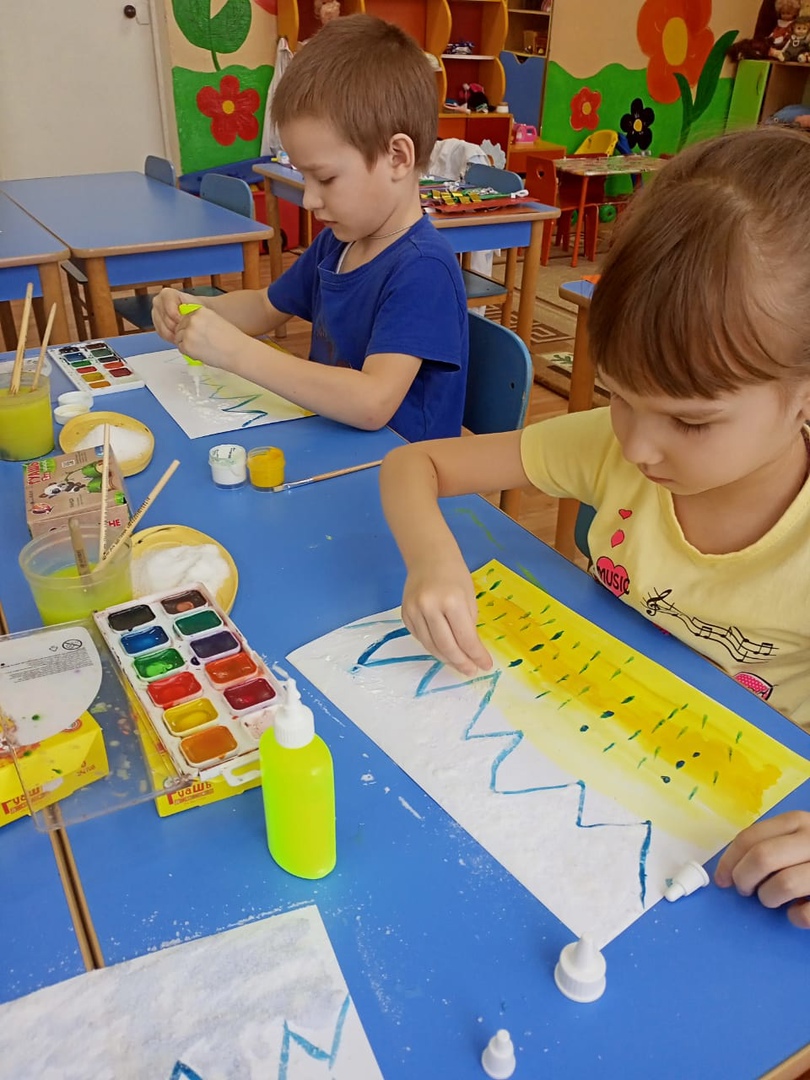                              " Эта удивительная соль"Вид проекта: познавательно-исследовательский, творческий.Тип проекта: краткосрочный  с 1. 03 по 19. 03 .2021г.Участники проекта: воспитатель, дети старшей группы, родители.   Актуальность: Дошкольники – прирожденные исследователи. И тому подтверждение – их любознательность, постоянное стремление к эксперименту, желание самостоятельно находить решение в проблемной ситуации. Почему соль? Интересное и необычное всегда рядом, не требует особых усилий и затрат. Соль, которая есть на каждом столе, в каждом доме, известная и знакомая, непознанная и таинственная.   Проблема: При исследовании соли, расширить представления дошкольников о ней не только как о веществе, необходимом для жизни человека, но и об интересном материале для проведения различных опытов, наблюдений и применении в детском изобразительном творчестве.   Цель проекта: формировать представления детей о соли.  Задачи проекта:Создать условия для вовлечения детей, родителей, воспитателей к исследовательской, познавательной, поисковой деятельности.Обучающие:    1. Вызвать интерес к исследованию полезного ископаемого – соли, ее свойств и качеств.    2.Приобщать к элементарному, доступному возрасту экспериментированию. Способствовать развитию и совершенствованию разных методов познания в соответствии с возрастными возможностями и индивидуальными способностями детей.    3. Побуждать детей ставить цель, отбирать необходимые средства для ее осуществления, определять последовательность действий, прогнозировать результат, оценивать и корректировать действия, радоваться процессу и результату.   4. Познакомить с нетрадиционной техникой рисования солью и гуашью.  Развивающие:       1. Расширять кругозор, развивать связную речь и познавательную активность детей, практические умения в продуктивных и творческих видах деятельности, обеспечивающие выражение освоенного в рисунках, рассказах, играх;      2. Развивать познавательный интерес, умение сравнивать, обобщать, делать выводы на основе полученной информации, анализировать; активизировать творческие способности детей.Воспитательные:     1. Дружеские взаимоотношения между детьми, привычку сообща играть, трудиться, заниматься самостоятельно выбранным делом.     2. Создать условия для приобщения родителей к проведению совместной художественной деятельности с ребенком дома.Методы и приемы для реализации проекта: анализ познавательной литературы, опытно-экспериментальная деятельность, наглядные и словесные методы, чтение художественной литературы.План реализации проекта    1 этап. Выбор темы:    выявить уровень знаний детей о соли, как она попадает в магазин, кто и где ее добывает с помощью вопросов, бесед;-составить список информационных источников, методической познавательной, научной литературы, художественной литературы;-подготовить необходимые печатные материалы;-информировать родителей об участии детей в проекте, вовлекать их в проект;-определить время работы над проектом.2 этап. Сбор сведений:1. Подбор и изучение литературы и интернет - ресурсов2. Беседы- «История соли»- «Как добывают соль»- «Соль вредная или полезная»- «Применение соли в быту и медицине»3. Просмотр презентаций, познавательных видеоматериалов и мультфильмов - «Как соль добывают»- «Лунтик. Насолили»- «Соленый принц»- «Король соль»3 этап. Выбор проектов:1. Опытно - исследовательская деятельность- «Свойства соли»- «Растворимость соли»- «Как соль влияет на рост растений»- « В соленной воде яйцо не тонет»2. Творческая деятельность- Рисуем солью4 этап. Реализация проектов:Чтобы все наши проекты могли осуществиться, я старалась наполнить центры активности соответствующими материалами.В центре экспериментирования: соль, увеличительное стекло, банки, яйца, столовая ложка, тарелочки, свеча.В центре искусства: полиэтиленовые мешочки, гуашь, пипетка, клей ПВА, баночки из - под детского питания, воронка, деревянные палочки, соль «Экстра».В центре литературы: энциклопедия, сказки о соли, книга поговорок и крылатых выражений.В центре здоровья: дорожки здоровья, короб с камнями.5 этап. Презентация проекта:- обработка и оформление материалов проекта- распространение опыта в детском саду- презентация проектаРезультат проекта:Направление проекта было нацелено на освоение дошкольниками элементарных естественнонаучных представлений. Создание экспериментального уголка позволило стимулировать самостоятельную исследовательскую деятельность детей. Проведённая мною работа расширила знания детей о свойствах соли и его применении в жизни. Мы нашли ответы на все вопросы, которые для себя поставили. Оказывается, наши далекие предки вместо соли использовали в качестве приправы золу некоторых растений, которая имела солоноватый привкус. Позднее люди научились поливать горящие в костре куски дерева соленой водой из моря или озера и оставшуюся золу также использовать в пищу. В древности соль ценилась буквально на вес золота. В некоторых странах соль выполняла функцию денег. Все это мы нашли в энциклопедиях и познавательных видеороликах. Узнали, как добывают соль, что соль бывает морская и каменная. Соли должно быть в меру (не недосолено и пересолено). Соль в больших количествах очень вредна, а в малых полезна. В соленой воде легче плавать, чем в пресной. В Новосибирской области есть озеро Горькое, в котором вода очень соленая. Соль помогает сохранить продукты и приготовить различные соленья. А так же при помощи соли можно лечиться и закалять свое здоровье.Исследование соли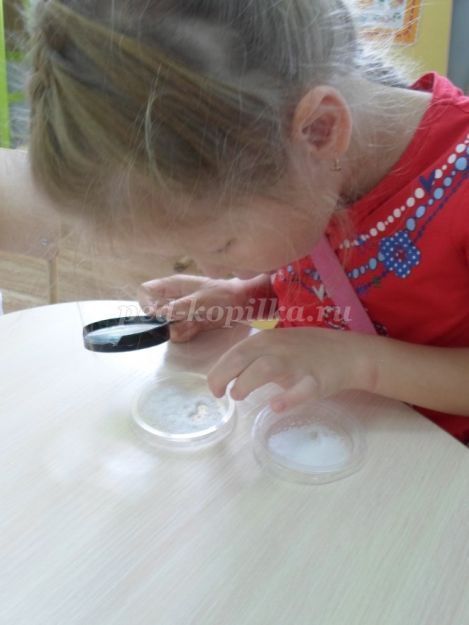 Опыт №1 « Свойства соли»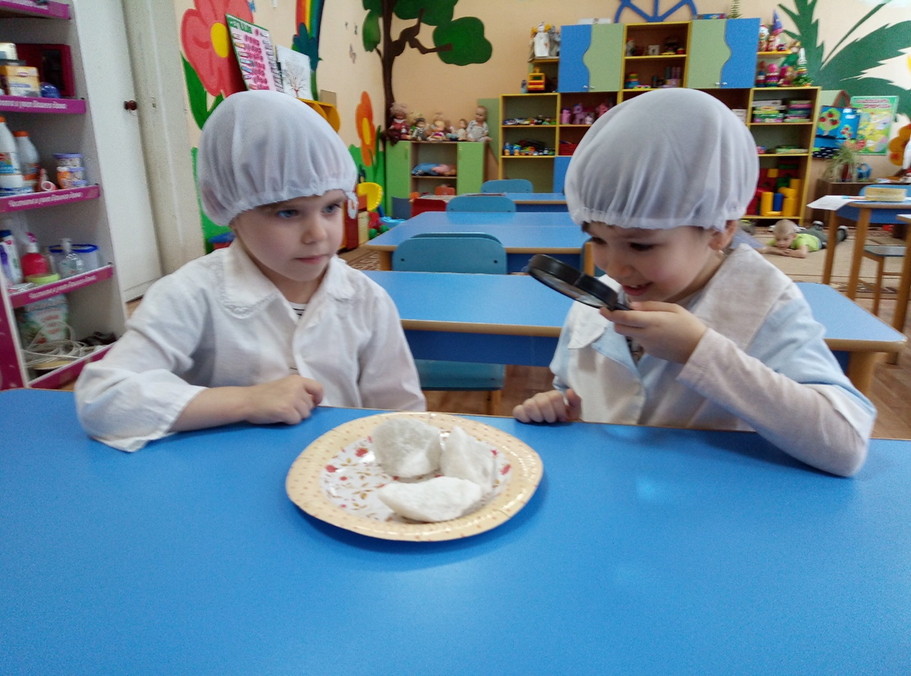 Опыт № 2. «Растворимость соли»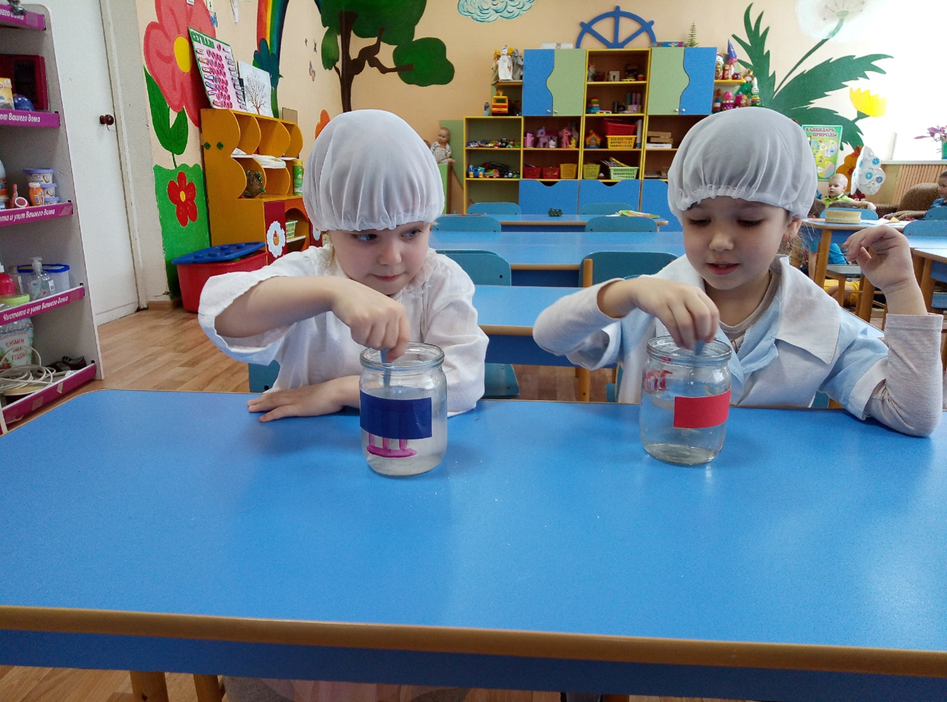     Опыт № 3 «В соленной воде яйцо не тонет»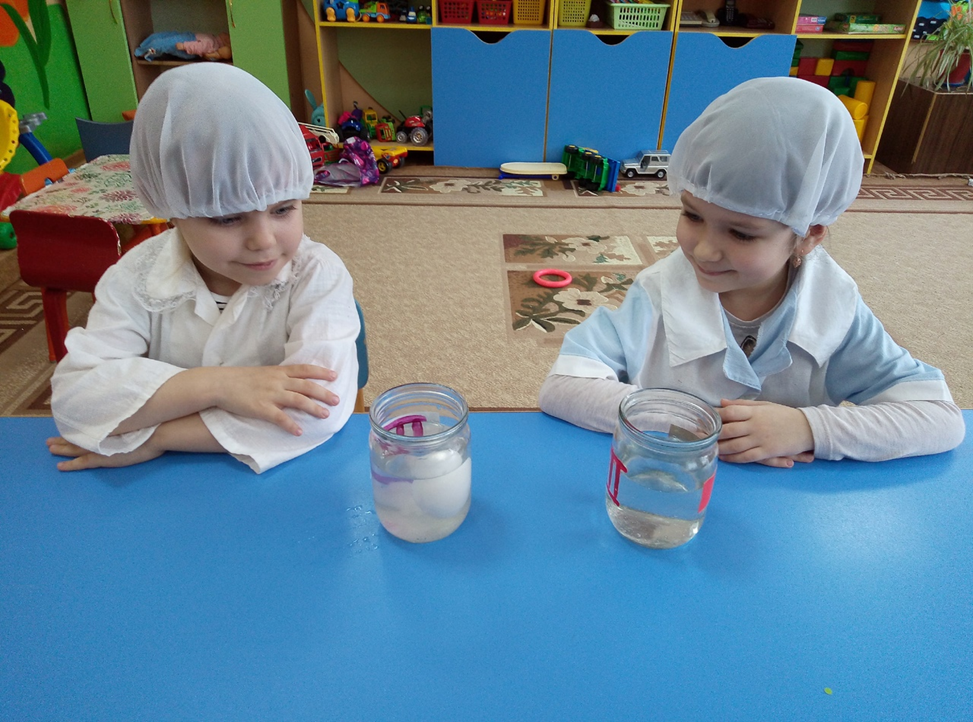 Опыт 4 «Как соль влияет на рост растений».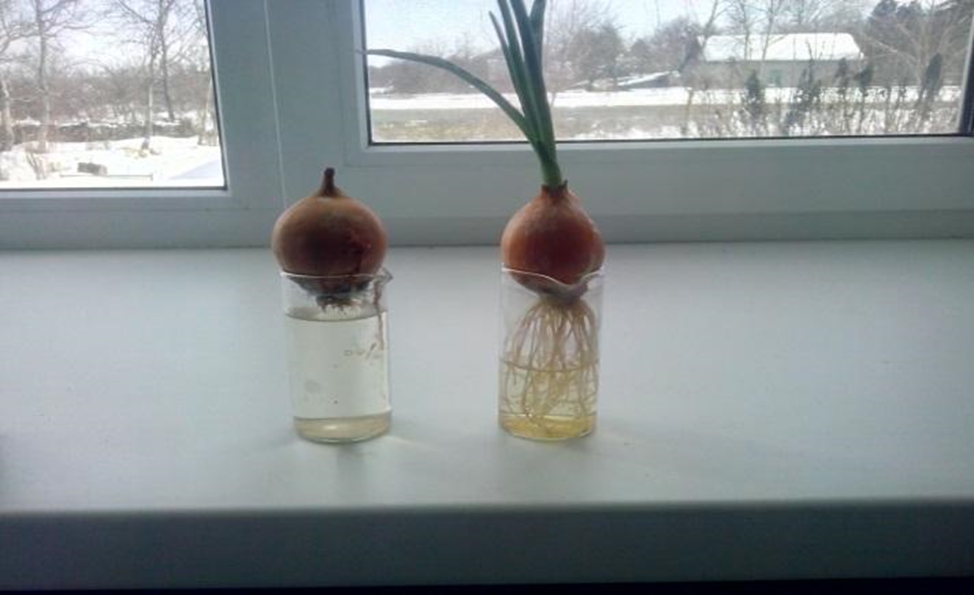 Рисуем солью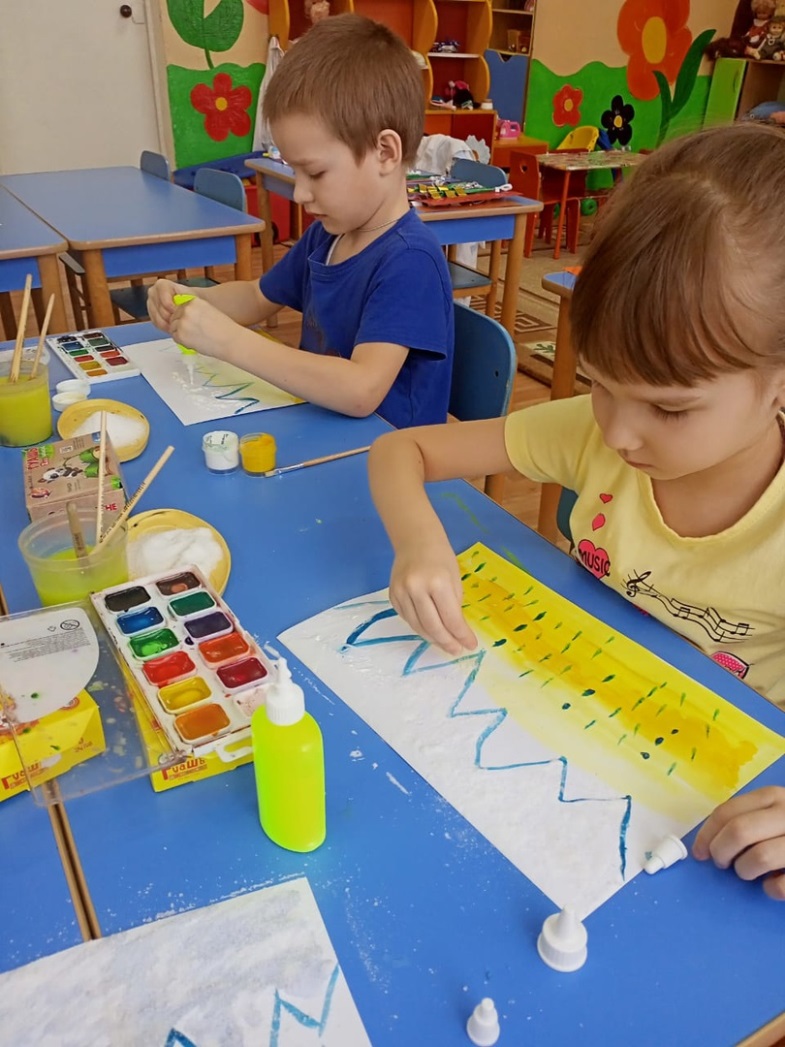 